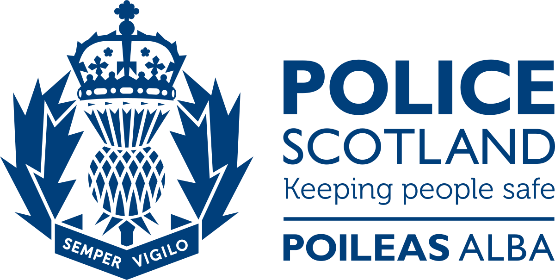 Violence against Women and Girls: Your StoriesEasy Read VersionOverviewPolice Scotland want to hear from women and girls about violence they have experienced. This will help us decide how to respond to violence. This will help us listen, understand and respond to what you think.We know that men and boys also experience violence. We want to hear from women and girls because of how often they experience violence.This will help everyone.If you are 16 years old or above, you can take part.You do not have to fill in every box if you do not want to.This is not for reporting crime. There are ways to contact Police Scotland.Find out more online at: https://www.scotland.police.uk/contact-us/If you need help from the Police in an emergency, call 999.How will we use your personal information?When you send the survey back to us we save it separately from your email.If you fill out the survey you agree to Police Scotland using your data for their reports. Your replies are anonymous.No one will know it is your information in any reports.How do I take part?You can fill out this survey on your computer, then save it and email it to:insightengagement@scotland.police.ukOr print a copy, write in your answers then scan it and email it to:insightengagement@scotland.police.ukIf you cannot use the internet to send an email with your completed survey, please go to the public counter of your local police station. Take this survey with you.Ask the staff member to send this in internal mail to ‘Strategy, Insight and Engagement – Research & Insight’ at Fettes and then it will get to us.Send us your survey before 5 September 2022.If you have questions or if you want to do the survey over the phone please phone the Insight Team on: 07467 118 010 Or email: insightengagement@scotland.police.ukThere are several parts in the survey.Click on the box of the answer you agree with and a tick will appear. You can test it out with this box here.   If you change your mind you can click it again to untick it.If you are filling out a paper copy, tick the box of the answer you agree with.There is space for you to write about your experience. If you are typing, the space will get bigger as you type.You do not have to answer a question if you do not want to.Part one: Tell us your story.Here are some things to think about when you tell us your experience:A time you did not feel comfortable in private, public or online.You might have experienced violence.Where were you and what happened?You can tell us about more than one time if you want to.Please write your answer below:Did you experience or witness this?Experienced this	   Witnessed this		   What do we mean by experiencing or witnessing?Experience is when something happens to your directly.Witness is when you saw or heard something happen to someone else. Part two: what happened next?Here are some things to think about when you tell us your experience:Did you report this to the police?If you did report it to the police, how did you feel about the way the police responded?If you did not feel able to report it, could you tell us more?Please write your answer below:When did this happen?Very recently	   6 months ago	   12 months ago	   2 years ago	   3 years ago	   4 years ago	   5 years ago	   Longer than 5 years ago   Historical (20 years or longer ago)   Part three: feelings and impact.Here are some things to think about when you tell us your experience:How did this make you feel?In what ways did this affect you and your life?Please write your answer below:Part four: Future solutions.Here are some things to think about when you tell us your experience:In the future, what do you hope would be different?For example, with the police or anything else?Please write your answer below:Part five: About you.We ask these questions to make sure we get lots of different types of people answering this survey.You do not have to answer any of these questions if you do not want to.Are you answering this survey:As an individual	   As part of a group	   Prefer not to say	   Do you think of yourself as:A man			   A woman			   Non-binary		 (I do not see myself as only a man or only a woman) In another way		   Do you think of yourself as trans or do you have a transgender history?Yes			   No			   Prefer not to say	   How old are you?Write it here:Sexual orientation means what kinds of people you love or have sexual or romantic feelings about. Do you think of yourself as:Heterosexual or straight		  Bisexual					  Gay						  Lesbian					  Any other sexual orientation	  Do you consider yourself to have a disability, long-term illness or health condition?Long-term illness means it has lasted for over a year. Yes	   	go to question 7.No	   	go to question 8.Does this disability or health condition affect you in any of these ways?Vision – how I see							  Hearing									  How I use my hands						  Mobility – for example walking or climbing stairs 	  Learning, understanding or concentrating		Remembering things						  Mental health								  I get out of breath or tired easily				  How I behave around other people				  None of the above							  In another way								  Please tell us what:  What is your ethnicity?Ethnicity is the word we use to describe our background.People from an ethnic group might have the same language, culture or religion.What best describes you?If you tick ‘other’ please tell us what your ethnicity is.WhiteScottish								  Other British							  Irish									  Gypsy or Traveller						  Polish								  Roma								  Showman/Showwoman					  Any other white ethnic group 				  Mixed or multiple ethnic groupAny mixed or multiple ethnic group			  Asian, Asian Scottish or Asian BritishBangladeshi, Bangladeshi Scottish,Bangladeshi British						  Chinese, Chinese Scottish, Chinese British	  Indian, Indian Scottish, Indian British		  Pakistani, Pakistani Scottish, Pakistani British						  Any other Asian						  AfricanAfrican, African Scottish, African British		  Any other African						  Caribbean or BlackBlack, Black Scottish, Black British			  Caribbean, Caribbean Scottish,Caribbean British						  Any other Caribbean or Black				  Other ethnic groupArab, Arab Scottish, Arab British			  Any other ethnic group					  Write your answer here:Thank you for telling us what you think.What you tell us is important. 